SLOVENŠČINA, SREDA, 1. APRILDANES SE BOŠ NAUČIL/A PISATI VELIKO TISKANO ČRKO H. PAZI NA PRAVILNO POTEZNOST. V DELOVNEM ZVEZKU SI DOBRO OGLEJ, KAKO SE NAPIŠE.V ČRTASTI ZVEZEK NAPIŠI DVE VRSTICI VELIKIH TISKANIH H-JEV, NATO NARIŠI 3 RISBICE, KI SE ZAČNEJO, KONČAJO NA H ALI PA GA IMAJO NEKJE V SREDINI.REŠI NALOGE V DZ. NATO PREPIŠI ŠE BESEDE IZ NALOGE S PERESOM. LAHKO PA PREPIŠEŠ NAMESTO NALOGE S PERESOM, NALOGO Z ZVEZDICO. TVOJA ODLOČITEV!BERI! IZBIRAŠ LAHKO MED  NALOGO S PERESOM, NALOGO Z ZVEZDICO IN NALOGO Z UTEŽJO. PRI ZADNJI NALOGI NAPIŠI V ZVEZEK NEKAJ POVEDI.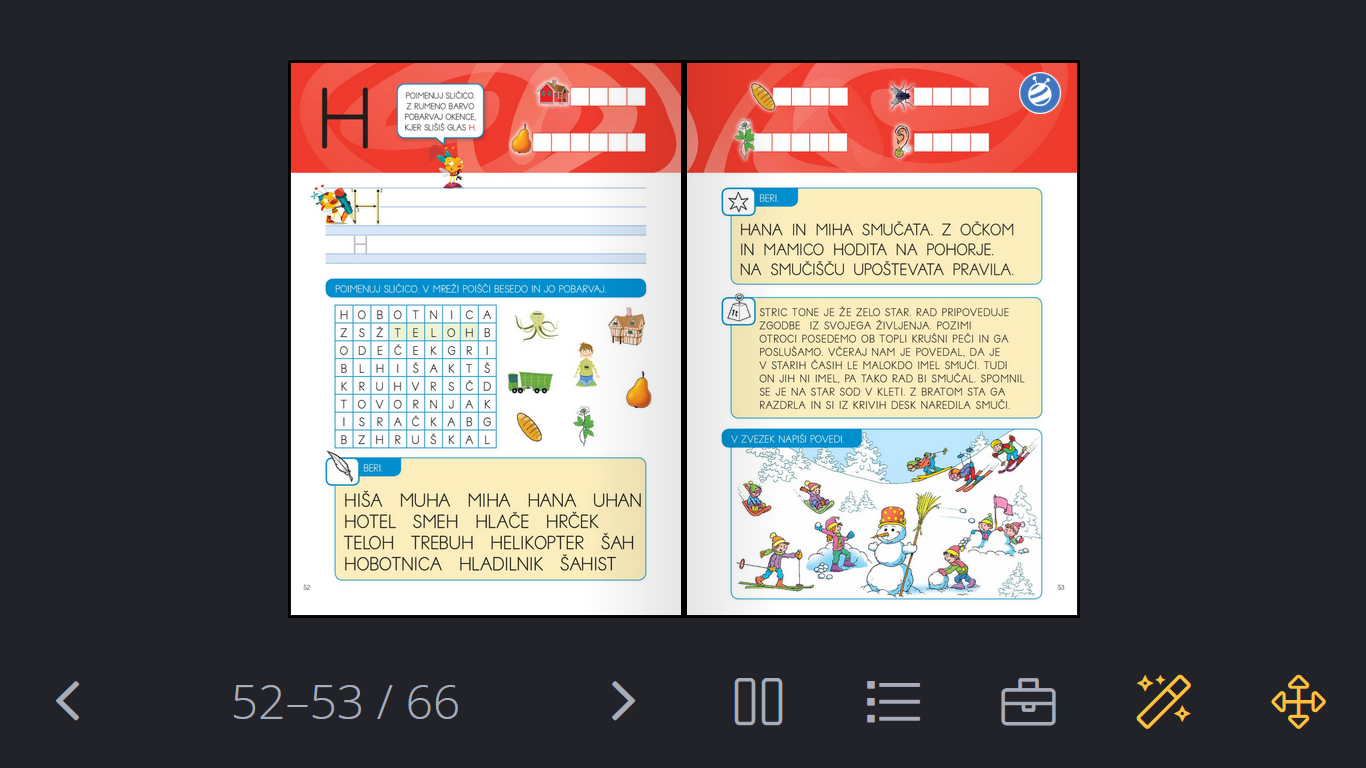 